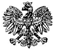 Zgierz, dn. 07.07.2021 r.ZP.272.21.2021.RF/4INFORMACJA O KWOCIE PRZEZNACZONEJ NA SFINANSOWANIE ZAMÓWIENIANa podstawie art. 222 ust. 4 ustawy z dnia 11 września 2019 r. – Prawo zamówień publicznych 
(tj. Dz. U. z 2019 r., poz. 2019 ze zm. - dalej zwanej Ustawą) Powiat Zgierski reprezentowany przez Zarząd Powiatu Zgierskiego informuje, że na sfinansowanie zamówienia publicznego prowadzonego w trybie podstawowym - art. 275 pkt 2 Ustawy, pn.: „Przebudowa drogi - wykonanie nakładki asfaltowej                       w pasie drogi powiatowej Nr 3705 E relacji Parzęczew - gr. powiatu (Budzynek), gm. Parzęczew - III etap”, nr rej. ZP.272.21.2021, zamierza przeznaczyć kwotę w wysokości 990 000,00 zł brutto (słownie: dziewięćset dziewięćdziesiąt tysięcy złotych i 00/100).                                                                                                 Zarząd Powiatu Zgierskiego___________________________________________________( podpis Kierownika Zamawiającego lub osoby upoważnionej)Skarbnik Powiatu Zgierskiego                                                                                                                                              __________________________________                                                                                                                                               ( podpis Skarbnika Powiatu Zgierskiego)          ZARZĄD  POWIATU  ZGIERSKIEGO                     95-100 Zgierz, ul. Sadowa 6a                    Tel. (42) 288 81 00,  fax (42) 719 08 16                     zarzad@powiat.zgierz.pl, www.powiat.zgierz.pl